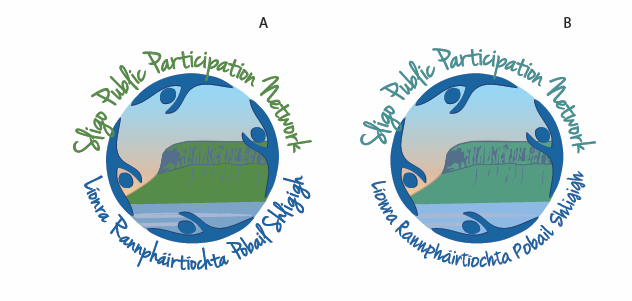 SLIGO PPNMeeting of the SecretariatCity Hall Sligo Meeting Room 314 January 2020 at 10amAGENDAAgenda ItemTimeNotesNotesNotesWelcome and Introductions10.00Minutes of Last meeting10:05Correspondence       (Dept Circulars)10:10Reps Training –   Schedule and Content10:11Report from AGM & 2020 Work plan10.30Update Health and Wellbeing Vision11.10Vacant Seats : SPC1 and NWRDATF11.20User Guide Review11.40Communications and Publications11.50Budget 12.10AOB12.15Next Meeting12.30Meeting ConcludesMeeting ConcludesMeeting ConcludesMeeting Concludes